ข้อมูลคนพิการในจังหวัดมุกดาหารประเภทความพิการ จังหวัดมุกดาหารมีคนพิการที่ได้รับการออกบัตรประจำตัวคนพิการ จำนวน 11,440 คน                       คิดเป็นร้อยละ 3.26 ของประชากรจังหวัดมุกดาหาร (350,911) จำแนกเป็น เพศชาย 6,564 คน คิดเป็นร้อยละ 57.41 และเพศหญิง 4,876 คน คิดเป็นร้อยละ 42.59 ประเภทความพิการที่มากที่สุดคือ ทางการเคลื่อนไหว จำนวน 3,603 คน  คิดเป็นร้อยละ 31.49 และอำเภอที่มีจำนวนคนพิการมากที่สุด คืออำเภอเมืองมุกดาหาร จำนวน 3,759 คน คิดเป็นร้อยละ 32.85 (ตารางที่ 3)       ตารางที่ 3 ประเภทความพิการจำแนกตามอำเภอ                               ที่มา : กรมส่งเสริมและพัฒนาคุณภาพชีวิตคนพิการ ณ วันที่ 16 มี.ค. 2564 ช่วงอายุ จังหวัดมุกดาหาร มีคนพิการอายุระหว่าง 1 – 18 ปี จำนวน 659 คน คิดเป็นร้อยละ  5.76                      คนพิการในวัยทำงาน อายุระหว่าง 19 – 59 ปี จำนวน 5,440 คน คิดเป็นร้อยละ 47.55 คนพิการ               ในวัยสูงอายุที่มีอายุ 60 ปีขึ้นไป จำนวน 5,341 คน คิดเป็นร้อยละ 46.68 (ตารางที่ 4) ตารางที่ 4 ช่วงอายุคนพิการจังหวัดมุกดาหารจำแนกตามเพศที่มา : กรมส่งเสริมและพัฒนาคุณภาพชีวิตคนพิการ ณ วันที่ 16 มี.ค. 25642. จังหวัดมุกดาหาร มีเด็กพิการที่กำลังศึกษาอยู่ในระบบการศึกษาพิเศษของศูนย์การศึกษาพิเศษ        ประจำจังหวัดมุกดาหาร จำนวนทั้งสิ้น 170 คน คิดเป็นร้อยละ 28.09 ของจำนวนคนพิการที่มีอายุระหว่าง            1 – 18 ปี ส่วนมากเป็นนักเรียนที่รับบริการในศูนย์ประเภทไป - กลับ จำนวน 64 คน คิดเป็นร้อยละ 37.64 และ บริการนอกศูนย์ประเภทรับบริการที่บ้าน จำนวน 23 คน คิดเป็นร้อยละ 13.52 และหน่วยบริการ จำนวน 83 คน คิดเป็นร้อยละ 48.82 (ตารางที่ 6)ตารางที่ 6 จำนวนผู้รับบริการของศูนย์การศึกษาพิเศษประจำจังหวัดมุกดาหาร        ที่มา : ศูนย์การศึกษาพิเศษประจำจังหวัดมุกดาหาร ณ วันที่ ๑๑ ม.ค. 256๔ด้านการจ้างงานคนพิการ ตามพรบ.ส่งเสริมและพัฒนาคุณภาพชีวิตคนพิการ หน่วยงานของรัฐ รัฐวิสากิจ สถานประกอบการในจังหวัดมุกดาหารที่มีการจ้างงานคนพิการ                    จำนวนทั้งหมด 21 แห่ง จำนวน 38 คน การจ้างงานตามมาตรา 33 มี 6 แห่ง จำนวน 7 คน การจ้างงานตามมาตรา 35 มี 15 แห่ง จำนวน 31 คน (ตารางที่ 7)ตารางที่ 7 การจ้างงานคนพิการจังหวัดมุกดาหาร จำแนกตามประเภทการจ้างงานคนพิการที่มา : ศูนย์บริการคนพิการจังหวัดมุกดาหาร ณ วันที่  30 ธันวาคม  2563ด้านองค์กรคนพิการในจังหวัดมุกดาหาร องค์กรด้านคนพิการในจังหวัดมุกดาหาร ประกอบด้วย สภาคนพิการทุกประเภทจังหวัด ชมรม สมาคม ของคนพิการในแต่ละประเภท รวมจำนวนทั้งสิ้น 8 องค์กร และมีสมาชิกจำนวน 718 ราย (ตารางที่ ๘)          ตารางที่ ๘ รายชื่อองค์กรด้านคนพิการในจังหวัดมุกดาหารและจำนวนสมาชิกศูนย์บริการคนพิการทั่วไปจังหวัดมุกดาหาร ศูนย์บริการคนพิการทั่วไป จัดตั้งโดยองค์กรด้านคนพิการหรือองค์กรอื่นๆที่ให้บริการแก่คนพิการ          ซึ่งได้รับการรับรองมาตรฐานตามมาตรา 6 (10) ของระเบียบคณะกรรมการส่งเสริมและพัฒนาคุณภาพชีวิตคนพิการแห่งชาติ โดยจังหวัดมุกดาหารมีศูนย์บริการคนพิการทั่วไป จำนวนทั้งสิ้น 19 แห่ง  ประกอบด้วย เทศบาลตำบล 8 แห่ง อบต. 9 แห่ง โรงพยาบาล 1 แห่ง และองค์กคนคนพิการ 1 แห่ง (ตารางที่ 9)          ตารางที่ 9 รายชื่อศูนย์บริการคนพิการทั่วไป จังหวัดมุกดาหารที่มา : ศูนย์บริการคนพิการจังหวัดมุกดาหาร ณ วันที่ 16 มีนาคม 2564สรุปข้อมูลคนพิการในจังหวัดมุกดาหารจากการสำรวจข้อมูลคนพิการในจังหวัดมุกดาหาร พบว่า มีคนพิการที่จดทะเบียนคนพิการ                     จำนวนทั้งสิ้น 11,440 คน คิดเป็นร้อยละ 3.26 ของประชากรจังหวัดมุกดาหาร (350,911) จำแนกเป็น เพศชาย 6,564 คน คิดเป็นร้อยละ 57.41 และเพศหญิง 4,876 คน คิดเป็นร้อยละ 42.59 ประเภทความพิการที่มากที่สุดคือ ทางการเคลื่อนไหว จำนวน 3,603 คน  คิดเป็นร้อยละ 31.49 และอำเภอที่มีจำนวนคนพิการมากที่สุด คืออำเภอเมืองมุกดาหาร จำนวน 3,759 คน คิดเป็นร้อยละ 32.85  คนพิการอายุระหว่าง 1 – 18 ปี จำนวน 659 คน คิดเป็นร้อยละ  5.76 คนพิการในวัยทำงาน อายุระหว่าง 19 – 59 ปี จำนวน 5,440 คน คิดเป็นร้อยละ 47.55 คนพิการ ในวัยสูงอายุที่มีอายุ 60 ปีขึ้นไป จำนวน 5,341 คน คิดเป็นร้อยละ 46.68  และมีนักเรียนที่ใช้บริการศูนย์การศึกษาพิเศษประจำจังหวัดมุกดาหาร จำนวน 170 คน ด้านการจ้างงานตาม พรบ.ส่งเสริมและพัฒนาคุณภาพชีวิตคนพิการ พบว่า มีหน่วยงานของรัฐ รัฐวิสาหกิจ สถานประกอบการ จ้างงานคนพิการ จำนวน 21 แห่ง 38 คน องค์กรด้านคนพิการในจังหวัดมุกดาหาร จำนวน 8 องค์กร และมีสมาชิกจำนวน 718 ราย และมีศูนย์บริการคนพิการทั่วไป จำนวนทั้งสิ้น 19 แห่ง  ข้อมูลการรับเงินอุดหนุนเพื่อเลี้ยงดูเด็กแรกเกิด เดือนละ 600 บาทข้อมูลปีงบประมาณ 2563สำนักงานพัฒนาสังคมและความมั่นคงของมนุษย์จังหวัด มุกดาหาร	ข้อมูล ณ วันที่ 19/03/2564 10:48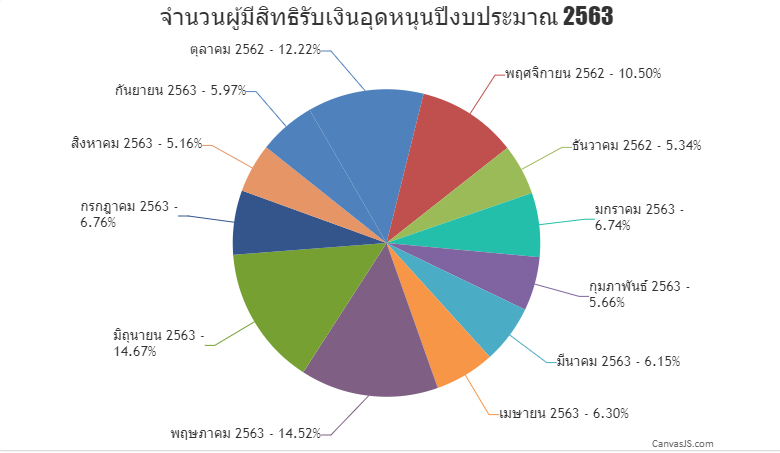 อำเภอทางการเห็นทางการได้ยินฯทางการเคลื่อนไหวฯทางจิตใจทางสติปัญญาทางการเรียนรู้ทางออทิสติกมากกว่า 1 ประเภทรวมเมืองมุกดาหาร3741107112365925240451593759คำชะอี207503505357101712741766หนองสูง117281345145444728971นิคมคำสร้อย143393480217117913531425ดอนตาล138544442173100810461461หว้านใหญ่68210274133564838791ดงหลวง1613304341937379601267รวม12083368360318777437910445811440ช่วงอายุ (ปี)ชาย (คน)หญิง (คน)รวม (คน)ร้อยละอายุระหว่าง 0 – 18 ปี4072526595.76อายุระหว่าง 19 – 59 ปี3,5021,9385,44047.55อายุ 60 ปีขึ้นไป2,6552,6865,34146.68รวม6,5644,87611,440100ที่ประเภทความพิการบริการในศูนย์บริการในศูนย์บริการนอกศูนย์บริการนอกศูนย์บริการนอกศูนย์บริการนอกศูนย์รวมที่ประเภทความพิการประจำไป-กลับที่บ้านโรงพยาบาลหน่วยบริการศูนย์การเรียนเฉพาะความพิการรวม1บกพร่องทางการเห็น01102042บกพร่องทางการได้ยิน0๐๐0๓0๓3บกพร่องทางสติปัญญา0๑๔๔๐๒๑0๓๙4บกพร่องทางร่างกายหรือสุขภาพ0๒๓๑๓0๓๑0๖๗5บกพร่องทางการเรียนรู้0000๑0๑6บกพร่องทางการพูดและภาษา00000007บกพร่องทางพฤติกรรมหรืออารมณ์00000008ออทิสติก0๑๘๒0๑๒0๓๒9ความพิการซ้อน0๘๓0๑๓0๒๔รวม0๖๔๒๓0_๘๓0๑๗๐ประเภทการจ้างงานคนพิการรายชื่อหน่วยงาน/บริษัทจำนวน (คน)การจ้างงานตามมาตรา 331.องค์การบริหารส่วนจังหวัดมุกดาหาร1การจ้างงานตามมาตรา 332.เทศบาลเมืองมุกดาหาร2การจ้างงานตามมาตรา 333.เทศบาลตำบล นิคมคำสร้อย1การจ้างงานตามมาตรา 334.เทศบาลตำบลหนองสูงเหนือ1การจ้างงานตามมาตรา 335.องค์การบริการส่วนตำบลคำชะอี1การจ้างงานตามมาตรา 336.องค์การบริหารส่วนตำบล  บ้านโคก1การจ้างงานตามมาตรา 357. เทศบาลตำบลคำป่าหลาย1ประเภทของการจ้างงานคนพิการรายชื่อหน่วยงาน/บริษัทจำนวน (คน)8.บริษัท สหเรือง จำกัด59.บริษัท โตโยต้ามุกดาหาร (๑๙๙๓)                             ผู้จำหน่ายโตโยต้า จำกัด210.บริษัท พรประเสริฐ ออโต้ลิส จำกัด311.บริษัท เอ็นเทคโพลิเมอร์  จำกัด 512.บริษัท พรีเมียร์ ควอลิตี้สตาร์ซ จำกัด113.โรงพยาบาล มุกดาหารอินเตอร์เนชั่นแนล214.บริษัท พรประเสริฐมอเตอร์ จำกัด 315.บริษัทพีเอสมดแดงมอเตอร์316.บริษัท พรีเมียร์ไบโอเอนเนอร์จี จำกัด117.บริษัท ไอซีแอล อินเตอร์ เนชั่นแนล118.บริษัท ศิริมหาชัยมุกดาหาร จำกัด119.บริษัท มิตรศิลป์วิน จำกัด120.บริษัท มุกพิชา จำกัด (โรงแรมพลอยพาเลส )121.บริษัท รักษาความปลอดภัยมุกดานคร จำกัด 1รวมรวม38องค์กรคนพิการจำนวนสมาชิก1.สภาคนพิการทุกประเภทจังหวัดมุกดาหาร2.ชมรมคนหูหนวกจังหวัดมุกดาหาร3.สมาคมคนตาบอดจังหวัดมุกดาหาร4.สมาคมคนพิการจังหวัดมุกดาหาร 5.ชมรมผู้ปกครองคนพิการทางสติปัญญาจังหวัดมุกดาหาร6.ชมรมผู้ปกครองบุคคลออทิสติกจังหวัดมุกดาหาร7.สมาคมห่วงใยคนพิการจังหวัดมุกดาหาร8.ชมรมจิตแจ่มใสจังหวัดมุกดาหาร1ศูนย์บริการคนพิการทั่วไปตำบลบ้านโคก2ศูนย์บริการคนพิการทั่วไปตำบลดงเย็น3ศูนย์บริการคนพิการทั่วไปตำบลโนนยาง4ศูนย์บริการคนพิการทั่วไปตำบลกุดแข้5ศูนย์บริการคนพิการทั่วไปตำบลคำป่าหลาย6ศูนย์บริการคนพิการทั่วไปตำบลน้ำเที่ยง7ศูนย์บริการคนพิการทั่วไปเทศบาลตำบลมุก8ศูนย์บริการคนพิการทั่วไปสมาคมคนพิการจังหวัดมุกดาหาร9ศูนย์บริการคนพิการทั่วไปตำบลบ้านบาก10ศูนย์บริการคนพิการทั่วไปตำบลนาอุดม11ศูนย์บริการคนพิการทั่วไปตำบลหนองสูงใต้12ศูนย์บริการคนพิการทั่วไปตำบลหว้านใหญ่13ศูนย์บริการคนพิการทั่วไปตำบลชะโนด14ศูนย์บริการคนพิการทั่วไปตำบลกกตูม15ศูนย์บริการคนพิการทั่วไปตำบลโชคชัย  16ศูนย์บริการคนพิการทั่วไปตำบลหนองบัว17ศูนย์บริการคนพิการทั่วไปตำบลดงมอน18ศูนย์บริการคนพิการทั่วไปเทศบาลตำบลโพนทราย19ศูนย์บริการคนพิการทั่วไป โรงพยาบาลดงหลวงรายการจำนวน(ราย)รวมจำนวนผู้ลงทะเบียน5,426รวมจำนวนผู้มีสิทธิรับเงินอุดหนุน5,355รวมจำนวนบุตรของผู้มีสิทธิรับเงินอุดหนุน5,344ประจำเดือนจำนวนผู้ลงทะเบียน จำนวนผู้มีสิทธิรับเงินอุดหนุนจำนวนบุตรของผู้มีสิทธิรับเงินอุดหนุนตุลาคม 2562 663 641 634 พฤศจิกายน 2562 570 552 549 ธันวาคม 2562 290 284 284 มกราคม 2563 366 363 363 กุมภาพันธ์ 2563 307 304 304 มีนาคม 2563 334 333 333 เมษายน 2563 342 341 341 พฤษภาคม 2563 788 782 782 มิถุนายน 2563 796 790 789 กรกฎาคม 2563 366 365 365 สิงหาคม 2563 280 279 279 กันยายน 2563 324 321 321 รวม5,4265,3555,344